Hessische Lehrkräfteakademie 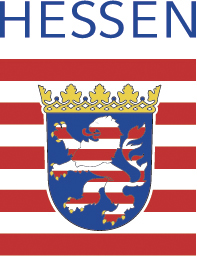 Berufseinstieg in Hessen –
Fortbildungsangebote der Studienseminarefür Berufseinsteigerinnen und Berufseinsteiger in den ersten drei Jahren ihrer BerufstätigkeitDie in diesem Verzeichnis aufgeführten Veranstaltungen sind im Rahmen des Moduls BRB für LiV und explizit auch für Lehrkräfte in den ersten drei Berufsjahren geöffnet.
Um sich für eine der Veranstaltungen anzumelden, melden Sie sich unter
https://sts-ghrf-kassel.bildung.hessen.de/fortbildung/index.html
oder über die Adresse poststelle.sts-ghrf.ks@kultus.hessen.de direkt beim Anbieter. Bitte geben Sie immer Ihre Personalnummer sowie den Titel und den Termin der Veranstaltung an.Sofern kein Termin festgelegt wurde, wird dieser bei genügendem Interesse zeitnah abgesprochen und mitgeteilt.
Selbst- und ZeitmanagementKalle Dingel Sexualerziehung und Mobilitätserziehung als fächerübergreifende Aufgabengebiete der Grundschule (für LiV ohne Lehrbefähigung im Fach Sachunterricht)Kalle DingelSelbstorganisiertes Lernen (SOL) nach Dr. HeroldDr. Kerstin MostLesen, Sprechen, Schreiben und Hören im mehrsprachigen KontextFabienne de BernardySprachsensibler Umgang mit Sachtexten im naturwissenschaftlichen UnterrichtSusan Methe & Sandra TextorSelbst- und ZeitmanagementSelbst- und ZeitmanagementSelbst- und ZeitmanagementDer Beruf der Lehrerin oder des Lehrers ist verbunden mit einem hohen Maß an eigenständig zu steuernder Arbeitszeit. Dem stehen umfassende berufliche Anforderungen gegenüber. Beides ist durch eine geeignete Selbststeuerung in eine vernünftige Balance zu bringen. Es lohnt sich die eigenen Arbeitsabläufe systematisch zu betrachten, um ein gutes Zeitmanagement zu etablieren. Aspekte können unter anderem sein: Prioritäten setzen, Zeitfenster effektiv nutzen, Verschieben vermeiden…Bewährte Methoden werden im Seminar vorgestellt und diskutiert. Zeit zur Selbstreflexion wird eingeräumt.Der Beruf der Lehrerin oder des Lehrers ist verbunden mit einem hohen Maß an eigenständig zu steuernder Arbeitszeit. Dem stehen umfassende berufliche Anforderungen gegenüber. Beides ist durch eine geeignete Selbststeuerung in eine vernünftige Balance zu bringen. Es lohnt sich die eigenen Arbeitsabläufe systematisch zu betrachten, um ein gutes Zeitmanagement zu etablieren. Aspekte können unter anderem sein: Prioritäten setzen, Zeitfenster effektiv nutzen, Verschieben vermeiden…Bewährte Methoden werden im Seminar vorgestellt und diskutiert. Zeit zur Selbstreflexion wird eingeräumt.Der Beruf der Lehrerin oder des Lehrers ist verbunden mit einem hohen Maß an eigenständig zu steuernder Arbeitszeit. Dem stehen umfassende berufliche Anforderungen gegenüber. Beides ist durch eine geeignete Selbststeuerung in eine vernünftige Balance zu bringen. Es lohnt sich die eigenen Arbeitsabläufe systematisch zu betrachten, um ein gutes Zeitmanagement zu etablieren. Aspekte können unter anderem sein: Prioritäten setzen, Zeitfenster effektiv nutzen, Verschieben vermeiden…Bewährte Methoden werden im Seminar vorgestellt und diskutiert. Zeit zur Selbstreflexion wird eingeräumt.Bezug BRB-CurriculumSelbstkompetenzSelbstkompetenzArbeitszeit insgesamt4 Stunden, an zwei Tagen4 Stunden, an zwei Tagendavon Präsenzzeit4 Stunden4 Stundendavon Bearbeitung der Lernaufgabe/ selbstreflexives Schreiben, …------Schulform/ Zielgruppealle Schulformen und Fächeralle Schulformen und Fächerweitere Hinweise--- --- Wie oft wird die Veranstaltung(-sreihe)  pro Semester angeboten?zweimaligzweimaligTeilnehmerzahlmin: 3 LiVmax: 9 LiVAnbieterKalle Dingel, StS GHRFKalle Dingel, StS GHRFTerminNach AbspracheNach AbspracheSexualerziehung und Mobilitätserziehung als fächerübergreifende Aufgabengebiete der Grundschule (für LiV ohne Lehrbefähigung im Fach Sachunterricht)Sexualerziehung und Mobilitätserziehung als fächerübergreifende Aufgabengebiete der Grundschule (für LiV ohne Lehrbefähigung im Fach Sachunterricht)Sexualerziehung und Mobilitätserziehung als fächerübergreifende Aufgabengebiete der Grundschule (für LiV ohne Lehrbefähigung im Fach Sachunterricht)Dieses Angebot richtet sich an Grundschul- und Förderschullehrkräfte, welche nicht über die Lehrbefähigung im Fach Sachunterricht verfügen und dennoch damit rechnen müssen, im Rahmen ihrer künftigen Tätigkeit als Klassenlehrerin oder als Klassenlehrer beziehungsweise als Inklusionslehrkraft die Aufgabengebiete Sexualerziehung und Verkehrserziehung alleinverantwortlich zu unterrichten oder mitzugestalten.In beiden Bereichen sollen sowohl rechtliche als auch didaktisch-methodische Aspekte behandelt werden.Dieses Angebot richtet sich an Grundschul- und Förderschullehrkräfte, welche nicht über die Lehrbefähigung im Fach Sachunterricht verfügen und dennoch damit rechnen müssen, im Rahmen ihrer künftigen Tätigkeit als Klassenlehrerin oder als Klassenlehrer beziehungsweise als Inklusionslehrkraft die Aufgabengebiete Sexualerziehung und Verkehrserziehung alleinverantwortlich zu unterrichten oder mitzugestalten.In beiden Bereichen sollen sowohl rechtliche als auch didaktisch-methodische Aspekte behandelt werden.Dieses Angebot richtet sich an Grundschul- und Förderschullehrkräfte, welche nicht über die Lehrbefähigung im Fach Sachunterricht verfügen und dennoch damit rechnen müssen, im Rahmen ihrer künftigen Tätigkeit als Klassenlehrerin oder als Klassenlehrer beziehungsweise als Inklusionslehrkraft die Aufgabengebiete Sexualerziehung und Verkehrserziehung alleinverantwortlich zu unterrichten oder mitzugestalten.In beiden Bereichen sollen sowohl rechtliche als auch didaktisch-methodische Aspekte behandelt werden.Arbeitszeit insgesamt2 Stunden, an einem Tag2 Stunden, an einem Tagdavon Präsenzzeit2 Stunden2 Stundendavon Bearbeitung der Lernaufgabe/ selbstreflexives Schreiben, …------Schulform/ ZielgruppeLA Grundschule; LA FörderschuleLA Grundschule; LA Förderschuleweitere Hinweise------Wie oft wird die Veranstaltung(-sreihe)  pro Semester angeboten?einmaligeinmaligTeilnehmerzahlmin: 4 LiVmax: 10 LiVAnbieterKalle Dingel, StS GHRFKalle Dingel, StS GHRFTerminNach AbspracheNach AbspracheSelbstorganisiertes Lernen (SOL) nach Dr. HeroldSelbstorganisiertes Lernen (SOL) nach Dr. HeroldSelbstorganisiertes Lernen (SOL) nach Dr. HeroldDas selbstorganisierte Lernen in Form von verschiedenen didaktischen Konzepten findet an immer mehr Schulen Beachtung. Eines dieser didaktischen Konzepte ist „SOL nach Dr. Herold“. Nach Herold baut ein lernwirksamer Unterricht auf 8 Prinzipen auf: Verantwortung, Reflexion, Kooperation, individuelle Verarbeitung, Sandwichprinzip, Orientierung, Sichtbarkeit von Erfolgen und Bedürfnisorientierung.Wie es gelingen kann, den Unterricht nach diesen 8 SOL-Prinzipien zu konzipieren, bzw. einzelne Bausteine einzusetzen, soll Ihnen im Rahmen dieses Wahlangebots anhand theoretischer Einblicke in das didaktische Konzept von Dr. Herold, sowie praktischer Beispiele und Anwendungen näher gebracht werden.Das selbstorganisierte Lernen in Form von verschiedenen didaktischen Konzepten findet an immer mehr Schulen Beachtung. Eines dieser didaktischen Konzepte ist „SOL nach Dr. Herold“. Nach Herold baut ein lernwirksamer Unterricht auf 8 Prinzipen auf: Verantwortung, Reflexion, Kooperation, individuelle Verarbeitung, Sandwichprinzip, Orientierung, Sichtbarkeit von Erfolgen und Bedürfnisorientierung.Wie es gelingen kann, den Unterricht nach diesen 8 SOL-Prinzipien zu konzipieren, bzw. einzelne Bausteine einzusetzen, soll Ihnen im Rahmen dieses Wahlangebots anhand theoretischer Einblicke in das didaktische Konzept von Dr. Herold, sowie praktischer Beispiele und Anwendungen näher gebracht werden.Das selbstorganisierte Lernen in Form von verschiedenen didaktischen Konzepten findet an immer mehr Schulen Beachtung. Eines dieser didaktischen Konzepte ist „SOL nach Dr. Herold“. Nach Herold baut ein lernwirksamer Unterricht auf 8 Prinzipen auf: Verantwortung, Reflexion, Kooperation, individuelle Verarbeitung, Sandwichprinzip, Orientierung, Sichtbarkeit von Erfolgen und Bedürfnisorientierung.Wie es gelingen kann, den Unterricht nach diesen 8 SOL-Prinzipien zu konzipieren, bzw. einzelne Bausteine einzusetzen, soll Ihnen im Rahmen dieses Wahlangebots anhand theoretischer Einblicke in das didaktische Konzept von Dr. Herold, sowie praktischer Beispiele und Anwendungen näher gebracht werden.Arbeitszeit insgesamt6 Stunden, an zwei Tagen6 Stunden, an zwei Tagendavon Präsenzzeit6 Stunden6 Stundendavon Bearbeitung der Lernaufgabe/ selbstreflexives Schreiben, …Erprobung einzelner Bausteine im eigenen Unterricht.Erprobung einzelner Bausteine im eigenen Unterricht.Schulform/ ZielgruppeAlle Schulformen; Schwerpunkt HRAlle Schulformen; Schwerpunkt HRweitere Hinweisein der 2. Sitzung werden Notebooks/Tablets benötigt.in der 2. Sitzung werden Notebooks/Tablets benötigt.Wie oft wird die Veranstaltung(-sreihe)  pro Semester angeboten?einmaligeinmaligTeilnehmerzahlmin: 4 LiVmax: 18 LiVAnbieterDr. Kerstin Most, StS GHRFDr. Kerstin Most, StS GHRFTerminNach AbspracheNach AbspracheLesen, Sprechen, Schreiben und Hören im mehrsprachigen KontextLesen, Sprechen, Schreiben und Hören im mehrsprachigen KontextLesen, Sprechen, Schreiben und Hören im mehrsprachigen KontextDas Format richtet sich an Lehrkräfte, welche in sprachheterogenen Lerngruppen eingesetzt sind.Die Teilnehmenden lernen ein informelles Diagnoseinstrument kennen und können somit den Sprachstand Ihrer Lernenden differenziert und fundiert wahrnehmen.Das Format richtet sich an Lehrkräfte, welche in sprachheterogenen Lerngruppen eingesetzt sind.Die Teilnehmenden lernen ein informelles Diagnoseinstrument kennen und können somit den Sprachstand Ihrer Lernenden differenziert und fundiert wahrnehmen.Das Format richtet sich an Lehrkräfte, welche in sprachheterogenen Lerngruppen eingesetzt sind.Die Teilnehmenden lernen ein informelles Diagnoseinstrument kennen und können somit den Sprachstand Ihrer Lernenden differenziert und fundiert wahrnehmen.Arbeitszeit insgesamt3 Stunden, an einem Tag3 Stunden, an einem Tagdavon Präsenzzeit3 Stunden3 Stundendavon Bearbeitung der Lernaufgabe/ selbstreflexives Schreiben, …Konkrete Erprobung des Instrumentes und ReflexionKonkrete Erprobung des Instrumentes und ReflexionSchulform/ ZielgruppeLA HRLA HRweitere HinweiseEine Dokumentation im E-Portfolio wird empfohlen.Eine Dokumentation im E-Portfolio wird empfohlen.Wie oft wird die Veranstaltung(-sreihe)  pro Semester angeboten?zweimaligzweimaligTeilnehmerzahlmin: 4 LiVmax: 12 LiVAnbieterFabienne de Bernardy, StS GHRFFabienne de Bernardy, StS GHRFTerminNach AbspracheNach AbspracheSprachsensibler Umgang mit Sachtexten im naturwissenschaftlichen UnterrichtSprachsensibler Umgang mit Sachtexten im naturwissenschaftlichen UnterrichtSprachsensibler Umgang mit Sachtexten im naturwissenschaftlichen UnterrichtDie sprachliche und fachliche Heterogenität der Lernenden stellt zunehmend eine Herausforderung im naturwissenschaftlichen Fachunterricht dar. Dies wird besonders deutlich beim Lesen von Sachtexten. Das Wahlpflichtangebot gibt Anregungen zum offensiven und defensiven Umgang mit Sachtexten anhand der Vermittlung von Lesestrategien und der Anpassung von Texten an das Leseniveau.Die sprachliche und fachliche Heterogenität der Lernenden stellt zunehmend eine Herausforderung im naturwissenschaftlichen Fachunterricht dar. Dies wird besonders deutlich beim Lesen von Sachtexten. Das Wahlpflichtangebot gibt Anregungen zum offensiven und defensiven Umgang mit Sachtexten anhand der Vermittlung von Lesestrategien und der Anpassung von Texten an das Leseniveau.Die sprachliche und fachliche Heterogenität der Lernenden stellt zunehmend eine Herausforderung im naturwissenschaftlichen Fachunterricht dar. Dies wird besonders deutlich beim Lesen von Sachtexten. Das Wahlpflichtangebot gibt Anregungen zum offensiven und defensiven Umgang mit Sachtexten anhand der Vermittlung von Lesestrategien und der Anpassung von Texten an das Leseniveau.Arbeitszeit insgesamt4 Stunden, an einem Tag4 Stunden, an einem Tagdavon Präsenzzeit4 Stunden4 Stundendavon Bearbeitung der Lernaufgabe/ selbstreflexives Schreiben, …1,5 Stunden1,5 StundenSchulform/ ZielgruppeLehrende mit einem naturwissenschaftlichen Fach oder SachunterrichtLehrende mit einem naturwissenschaftlichen Fach oder Sachunterrichtweitere HinweiseSachtexte aus dem eigenen Unterricht als Bearbeitungsgrundlage bitte mitbringen.Sachtexte aus dem eigenen Unterricht als Bearbeitungsgrundlage bitte mitbringen.Wie oft wird die Veranstaltung(-sreihe)  pro Semester angeboten?einmaligeinmaligTeilnehmerzahlmin: 4 LiVmax: 12 LiVAnbieterSusan Methe & Sandra Textor,
StS GHRFSusan Methe & Sandra Textor,
StS GHRFTerminNach AbspracheNach Absprache